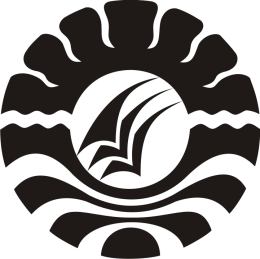    PENGARUH PENGGUNAAN MODEL PEMBELAJARAN KOOPERATIF         TIPE TEAM ASSISTED INDIVIDUALIZATION (TAI) TERHADAP  HASIL BELAJAR SISWA PADA MATA PELAJARAN IPA      KELAS V SD INPRES BERTINGKAT MAMAJANG II         KECAMATAN MAMAJANG KOTA MAKASSAR SKRIPSIDiajukan untuk Memenuhi Sebagian Persyaratan Guna Memperoleh Gelar Sarjana Pendidikan pada Program Studi Pendidikan Guru Sekolah DasarStrata Satu Fakultas Ilmu PendidikanUniversitas Negeri MakassarMUH. YUSUF SULAEMAN1347041001PROGRAM STUDI PENDIDIKAN GURU SEKOLAH DASARFAKULTAS ILMU PENDIDIKANUNIVERSITAS NEGERI MAKASSAR2017